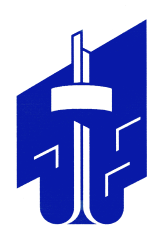 СОВЕТ депутатов металлургического района
второго созыварешениеот ____________ 					                                                      № ___/___ПРОЕКТ О внесении изменения                         в решение Совета депутатов Металлургического района                 от 28.05.2015 № 8/4                          «Об утверждении Положения                     о присвоении классных чинов муниципальным служащим Металлургического района»  В соответствии с  Федеральным законом от 02 марта 2007 года № 25-ФЗ                                   «О муниципальной службе в Российской Федерации», Законом Челябинской области               от 30 мая 2007 года № 144-ЗО «О регулировании муниципальной службы в Челябинской области», Уставом Металлургического  района  города ЧелябинскаСовет депутатов Металлургического района Р е ш а е т:1. Внести изменение в приложение к решению Совета депутатов Металлургического района от 28.05.2015 № 8/4 «Об утверждении Положения   о присвоении классных чинов муниципальным служащим Металлургического района», изложив пункт 9 приложения                       в следующей редакции:«9. Решение о присвоении классного чина муниципальному служащему оформляется правовым актом представителя нанимателя (работодателя), на основании которого муниципальному служащему выдается (вручается) свидетельство о присвоении классного чина. В свидетельство о присвоении классного чина вносится информация                 о личных данных муниципального служащего (фамилии, имени, отчестве), замещаемой должности муниципальной службы, присвоенном классном чине, реквизитах правового акта о присвоении классного чина.».2. Внести настоящее решение в раздел 2 «Органы и должностные лица местного самоуправления, муниципальная служба» нормативной правовой базы местного самоуправления Металлургического района города Челябинска.3. Ответственность за исполнение настоящего решения возложить на Главу Металлургического района С.Н. Кочеткова и Председателя Совета депутатов Металлургического района А.Е. Четвернина.Контроль исполнения настоящего решения поручить постоянной комиссии Совета депутатов Металлургического района по местному самоуправлению, регламенту               и этике (С.А. Малыгин).5. Настоящее решение вступает в силу со дня его официального опубликования (обнародования).Председатель Совета депутатовМеталлургического района					                                 А.Е. ЧетвернинГлава Металлургического района                                                                        С.Н. Кочетков